基本信息基本信息 更新时间：2024-05-09 19:04  更新时间：2024-05-09 19:04  更新时间：2024-05-09 19:04  更新时间：2024-05-09 19:04 姓    名姓    名刘洋刘洋年    龄32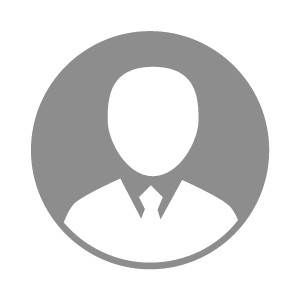 电    话电    话下载后可见下载后可见毕业院校黑龙江电大邮    箱邮    箱下载后可见下载后可见学    历高中住    址住    址期望月薪面议求职意向求职意向猪料销售,饲料市场策划,预混料销售员猪料销售,饲料市场策划,预混料销售员猪料销售,饲料市场策划,预混料销售员猪料销售,饲料市场策划,预混料销售员期望地区期望地区黑龙江省|辽宁省|吉林省|内蒙古自治区黑龙江省|辽宁省|吉林省|内蒙古自治区黑龙江省|辽宁省|吉林省|内蒙古自治区黑龙江省|辽宁省|吉林省|内蒙古自治区教育经历教育经历就读学校：国家开放大学 就读学校：国家开放大学 就读学校：国家开放大学 就读学校：国家开放大学 就读学校：国家开放大学 就读学校：国家开放大学 就读学校：国家开放大学 工作经历工作经历工作单位：哈尔滨鹏程饲料科技有限公司 工作单位：哈尔滨鹏程饲料科技有限公司 工作单位：哈尔滨鹏程饲料科技有限公司 工作单位：哈尔滨鹏程饲料科技有限公司 工作单位：哈尔滨鹏程饲料科技有限公司 工作单位：哈尔滨鹏程饲料科技有限公司 工作单位：哈尔滨鹏程饲料科技有限公司 自我评价自我评价抗压能力强，接受新事物比较快，乐观开朗，善于交际沟通，性格比较沉稳，组织能力强。抗压能力强，接受新事物比较快，乐观开朗，善于交际沟通，性格比较沉稳，组织能力强。抗压能力强，接受新事物比较快，乐观开朗，善于交际沟通，性格比较沉稳，组织能力强。抗压能力强，接受新事物比较快，乐观开朗，善于交际沟通，性格比较沉稳，组织能力强。抗压能力强，接受新事物比较快，乐观开朗，善于交际沟通，性格比较沉稳，组织能力强。抗压能力强，接受新事物比较快，乐观开朗，善于交际沟通，性格比较沉稳，组织能力强。抗压能力强，接受新事物比较快，乐观开朗，善于交际沟通，性格比较沉稳，组织能力强。其他特长其他特长